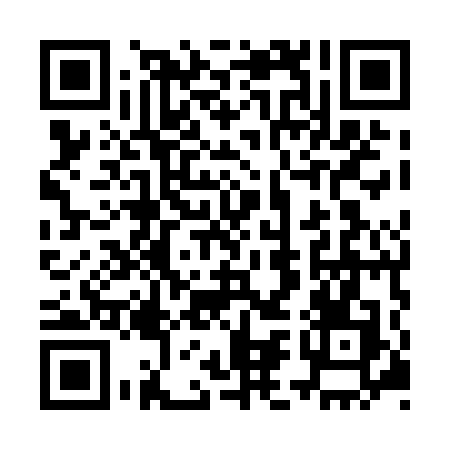 Ramadan times for Baleliai, LithuaniaMon 11 Mar 2024 - Wed 10 Apr 2024High Latitude Method: Angle Based RulePrayer Calculation Method: Muslim World LeagueAsar Calculation Method: HanafiPrayer times provided by https://www.salahtimes.comDateDayFajrSuhurSunriseDhuhrAsrIftarMaghribIsha11Mon4:434:436:4612:314:176:176:178:1312Tue4:404:406:4312:314:196:206:208:1613Wed4:374:376:4112:314:206:226:228:1814Thu4:344:346:3812:304:226:246:248:2015Fri4:314:316:3612:304:246:266:268:2216Sat4:284:286:3312:304:256:286:288:2517Sun4:254:256:3012:294:276:306:308:2718Mon4:224:226:2812:294:286:326:328:2919Tue4:194:196:2512:294:306:346:348:3220Wed4:164:166:2312:294:326:366:368:3421Thu4:134:136:2012:284:336:386:388:3722Fri4:104:106:1712:284:356:406:408:3923Sat4:074:076:1512:284:366:426:428:4124Sun4:044:046:1212:274:386:446:448:4425Mon4:014:016:1012:274:396:466:468:4626Tue3:583:586:0712:274:416:486:488:4927Wed3:543:546:0412:264:436:506:508:5228Thu3:513:516:0212:264:446:526:528:5429Fri3:483:485:5912:264:466:546:548:5730Sat3:453:455:5712:264:476:566:568:5931Sun4:414:416:541:255:497:587:5810:021Mon4:384:386:521:255:508:008:0010:052Tue4:344:346:491:255:518:028:0210:083Wed4:314:316:461:245:538:038:0310:104Thu4:274:276:441:245:548:058:0510:135Fri4:244:246:411:245:568:078:0710:166Sat4:204:206:391:235:578:098:0910:197Sun4:174:176:361:235:598:118:1110:228Mon4:134:136:341:236:008:138:1310:259Tue4:094:096:311:236:018:158:1510:2810Wed4:064:066:291:226:038:178:1710:31